Publicado en Madrid el 01/07/2019 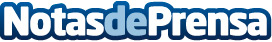 Nueva herramienta de Machine Learning para empresas de consumo, desde TelynetTelynet continúa avanzando tecnológicamente con su producto "TelyNET sales". En esta ocasión, aplicando Inteligencia ArtificialDatos de contacto:Telynet, S.A.916622128Nota de prensa publicada en: https://www.notasdeprensa.es/nueva-herramienta-de-machine-learning-para Categorias: Nacional Inteligencia Artificial y Robótica Programación Hardware Software Consumo Dispositivos móviles http://www.notasdeprensa.es